Lampiran 1.	Hasil determinasi tanaman rambut jagung (Zea mays L)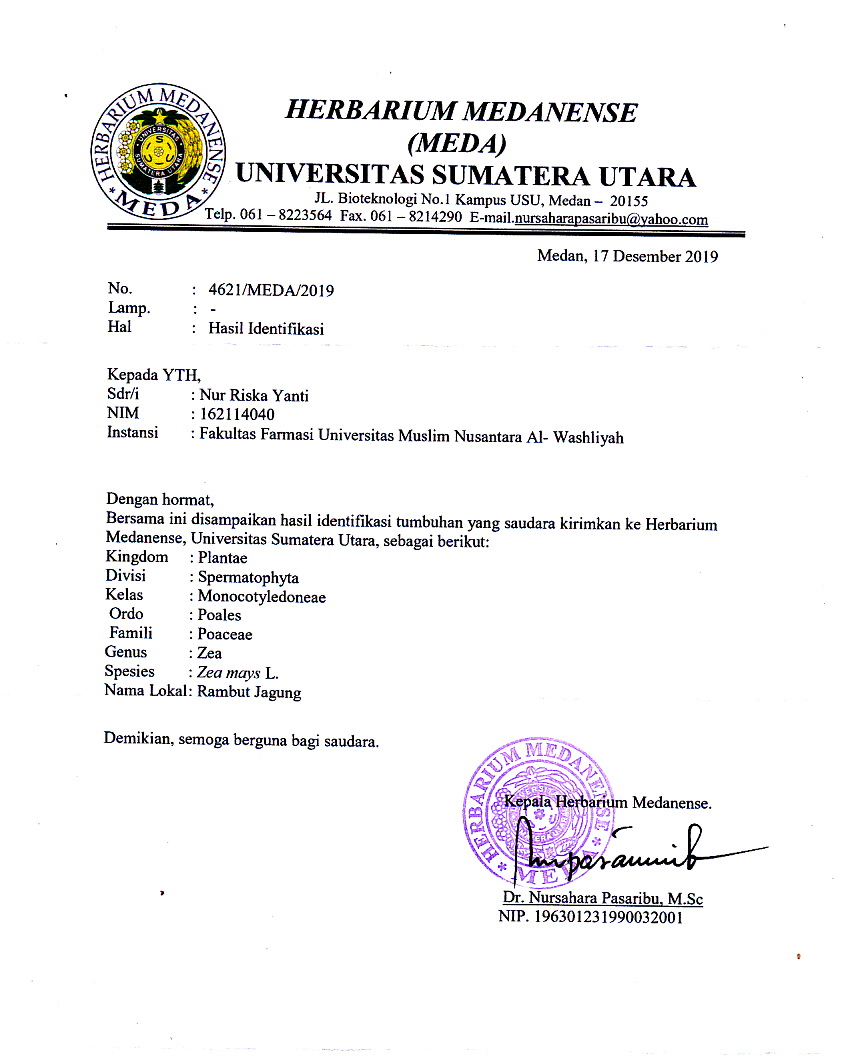 Lampiran 2. 	Bagan Alir Pembuatan Serbuk Simplisia Limbah Rambut JagungLampiran 3. 	Hasil perhitungan Penetapan Kadar Air, Kadar Abu Total, Kadar Abu Tidak Larut Asam, Kadar Sari Larut Dalam Air dan Kadar Sari Larut Dalam EtanolBerat simplisia segar     = 5 kgBerat simplisia basah    = 7 kgBerat simplisa kering  	 = 1 kgBerat simplisia serbuk   = 600 gramBerat Ekstrak	= 110,15 gram	% Randemen   =                       		  =18,35 %Perhitungan Hasil Penetapan Kadar Air (Tidak lebih dari 10 %).Sampel IBerat sampel		: 5 gVolume I		: 1,5 mlVolume II		: 1,8 ml= Berat sampel	II	: 5 gVolume I		: 1,6 mlVolume II		: 1,8 ml= Berat sampel	III	: 5 gVolume I		: 1,4 mlVolume II		: 1,7 ml= Kadar air rata-rata	=   = 5,33 %Lampiran 3.  (Lanjutan)Perhitungan Penetapan Kadar Abu Total Sampel IBerat sampel			:2 gBerat cawan kosong		:67,3081 gBerat cawan	            :67,3853 g				= 				=  = 3,86  %Sampel IIBerat sampel			:2 gBerat cawan kosong		:70,9593 gBerat cawan isi             	:71,0367 g				= 				=  = 3,87 %Sampel IIIBerat sampel			:2 gBerat cawan kosong		:66,9122 gBerat cawan		:66,9897 g				= 				= =3,87 %Kadar abu total rata-rata 	= = 3,86 %Memenuhi persyaratan < 5%Lampiran 3.  (Lanjutan)Perhitungan Kadar Abu tidak Larut dalam Asam Sampel IBerat sampel			:0,0772gBerat cawan kosong		:67,3081 gBerat cawan		:67, 3085 g=  = 0,52 %Sampel IIBerat sampel			:0,0772 gBerat cawan kosong		:70,9593 gBerat cawan isi 	            :70,9598 g= Sampel IIIBerat sampel			:0,0772 gBerat cawan kosong		:66, 9122 gBerat cawan isi		:66,9125 g= = 0,38 %Kadar abu tidak larut dalam asam rata-rata =  = 0,52 % Memenuhi persyaratan < 1%Lampiran 3.  (Lanjutan)Perhitungan Kadar Sari Larut dalam Etanol Sampel I Berat sampel			: 5 gBerat cawan kosong		: 36,8518 gBerat cawan isi	            : 36,8917 g==  = 3,99 %Sampel IIBerat sampel			: 5 gBerat cawankosong		:33,3957 gBerat cawan isi 	            :33,4293 g= =  = 3,36 % Sampel IIIBerat sampel			: 5 gBerat cawan kosong		:32,0845 gBerat cawan isi		:32,1303 g= =  = 4,58 %Kadar sari larut dalam etanol rata-rata =  = 3,97%Kadar sari larut dalam etanol memenuhi syarat yaitu lebih dari 5 %.Lampiran 3.  (Lanjutan)Perhitungan Kadar Sari Larut dalam Air Sampel 1	Berat sampel			: 5 gBerat cawan kosong		: 26,4186 gBerat cawan isi 		: 26,4761 g== = 5,75 %Sampel IIBerat sampel			:5 gBerat cawan kosong		:32,6572 gBerat cawan isi 	            :32,7273 g= = = 7,01 %Sampel IIIBerat sampel			:5 gBerat cawan kosong		:32,3096 gBerat cawan isi                       :32,3674 g= =  = 5,78 %Kadar sari larut dalam air rata-rata = = 6,18 %Tidak memenuhi syarat > 7%Lampiran 4. Bagan Alir Pembuatan Ekstrak Limbah Rambut Jagung Dengan Metode MaserasiLampiran 5.	Bahan dan Alat Pembuatan Ekstrak 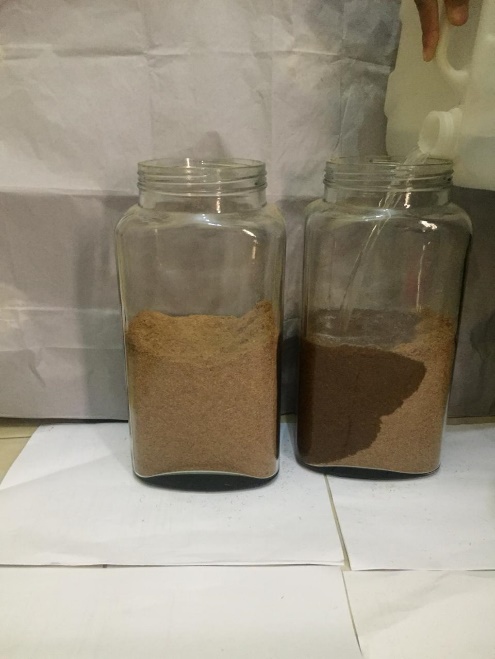 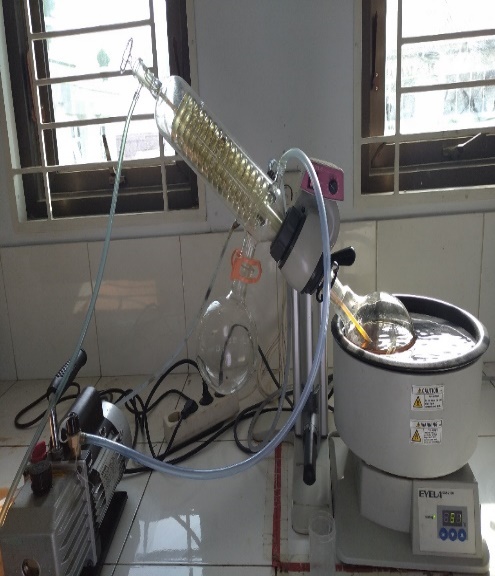  Serbuk rambut jagung			    Rotary evaporator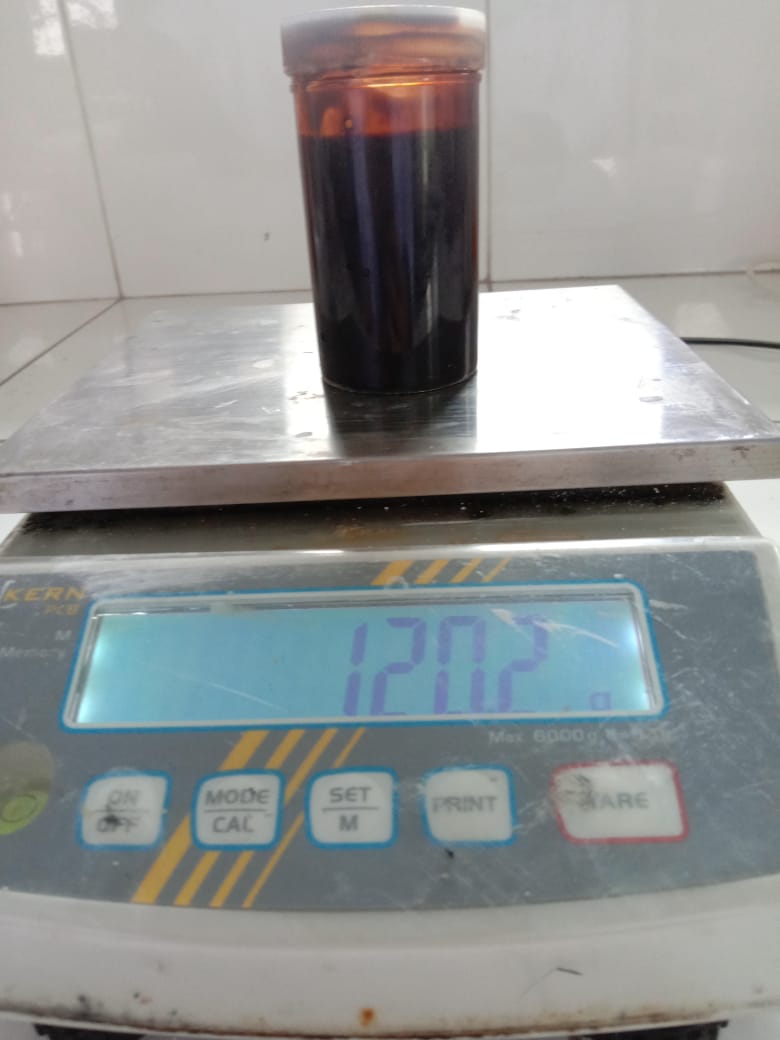 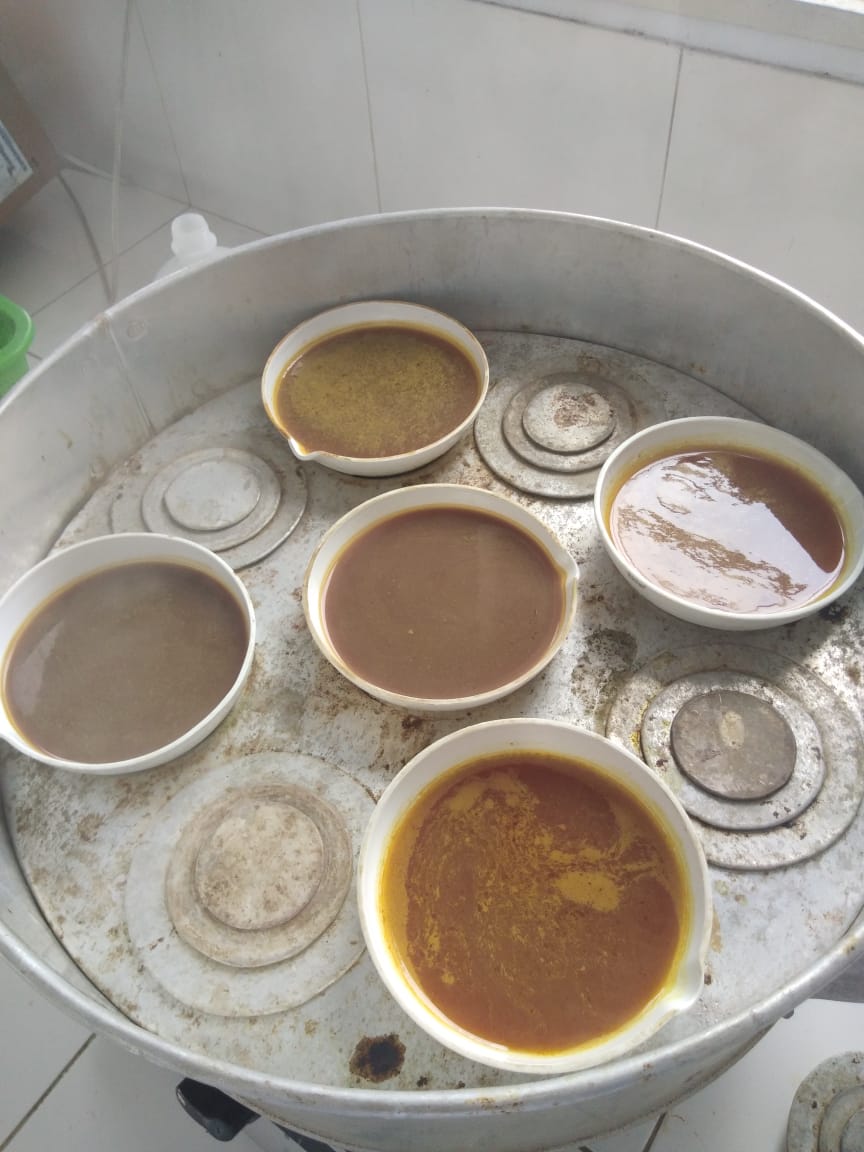 Penguapan Ekstrak				      Ekstrak KentalLampiran 6. Hasil Skrining fitokimia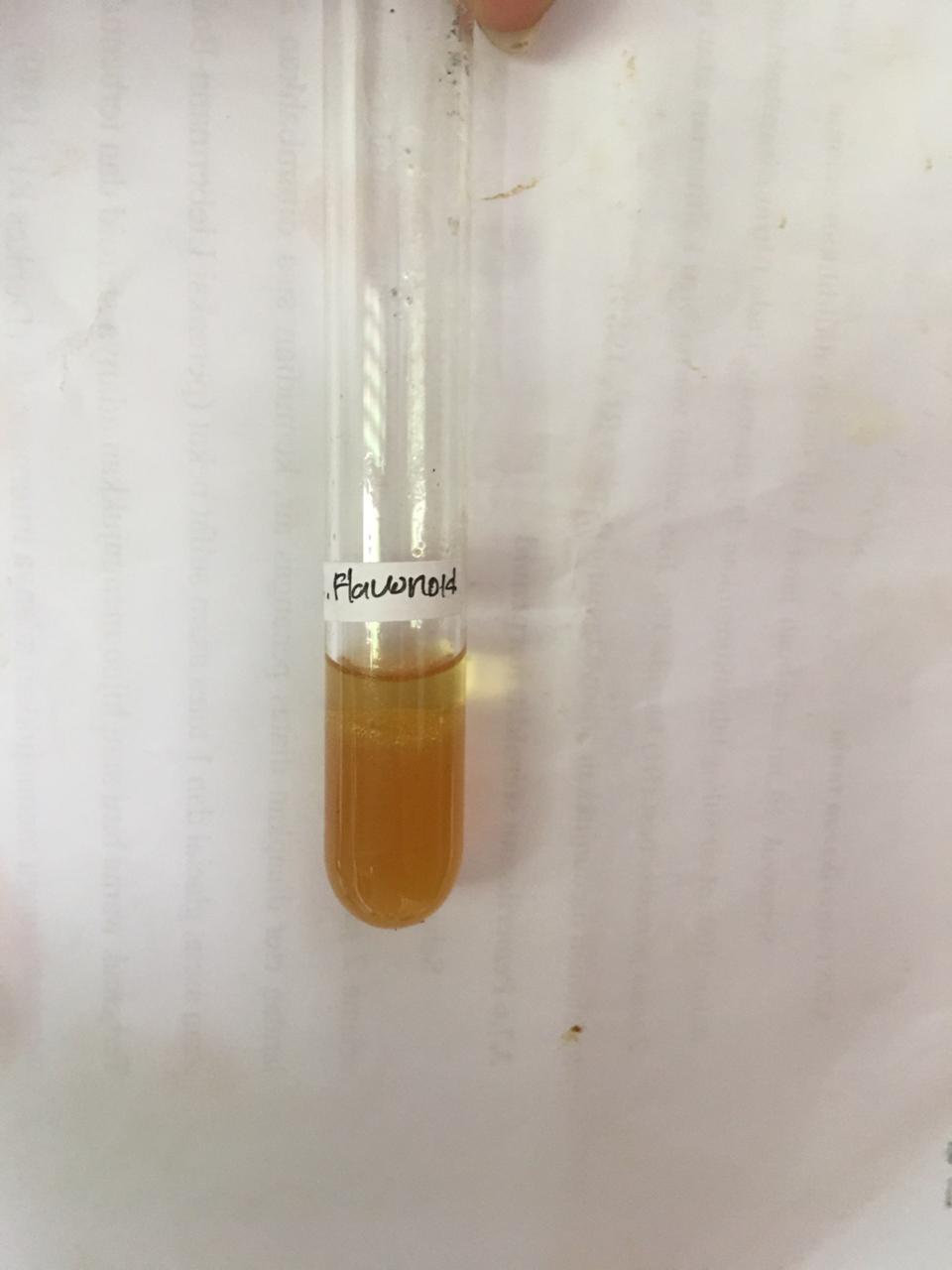 Flavonoid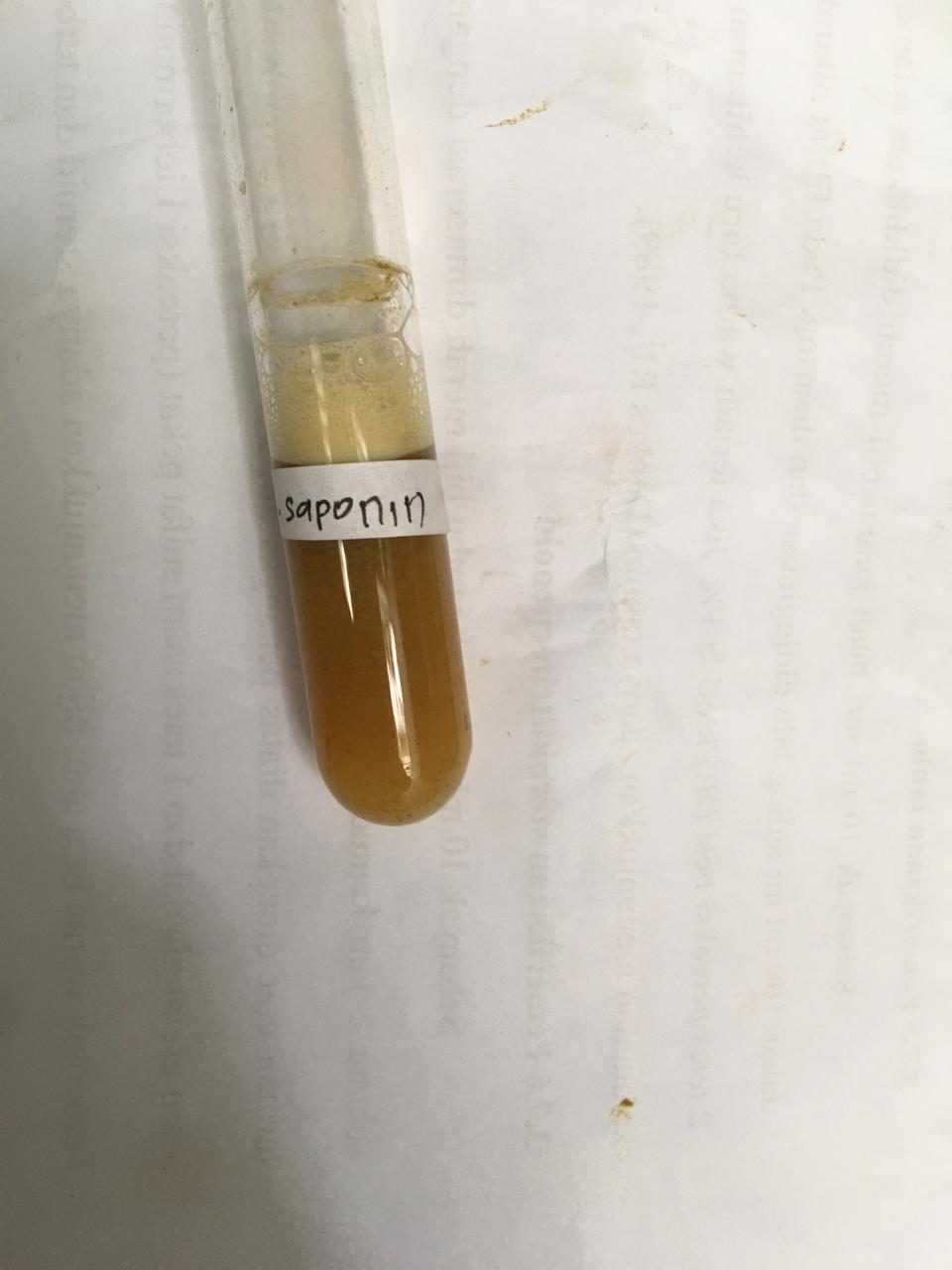 		       Saponin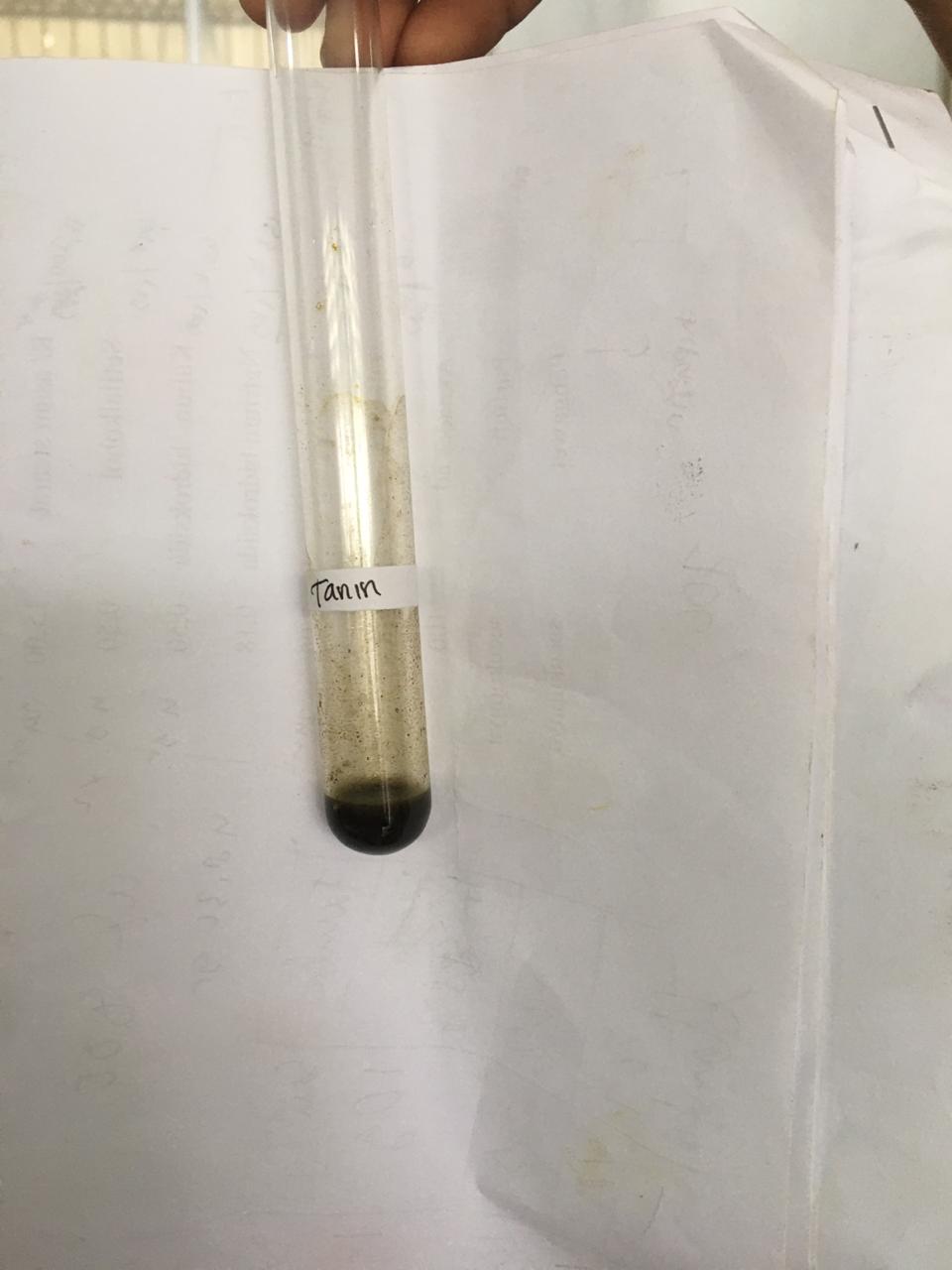 Tanin Lampiran 6. 	(Lanjutan)	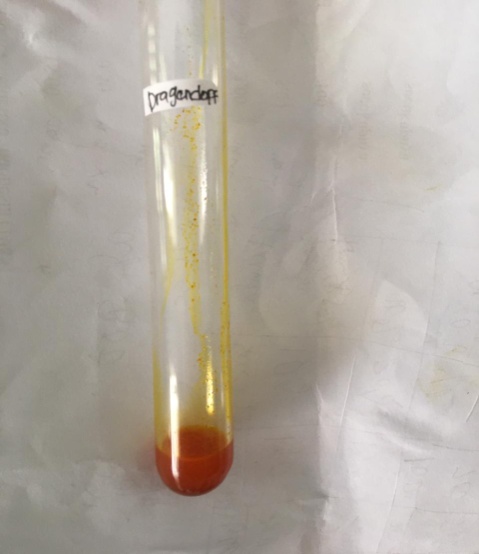 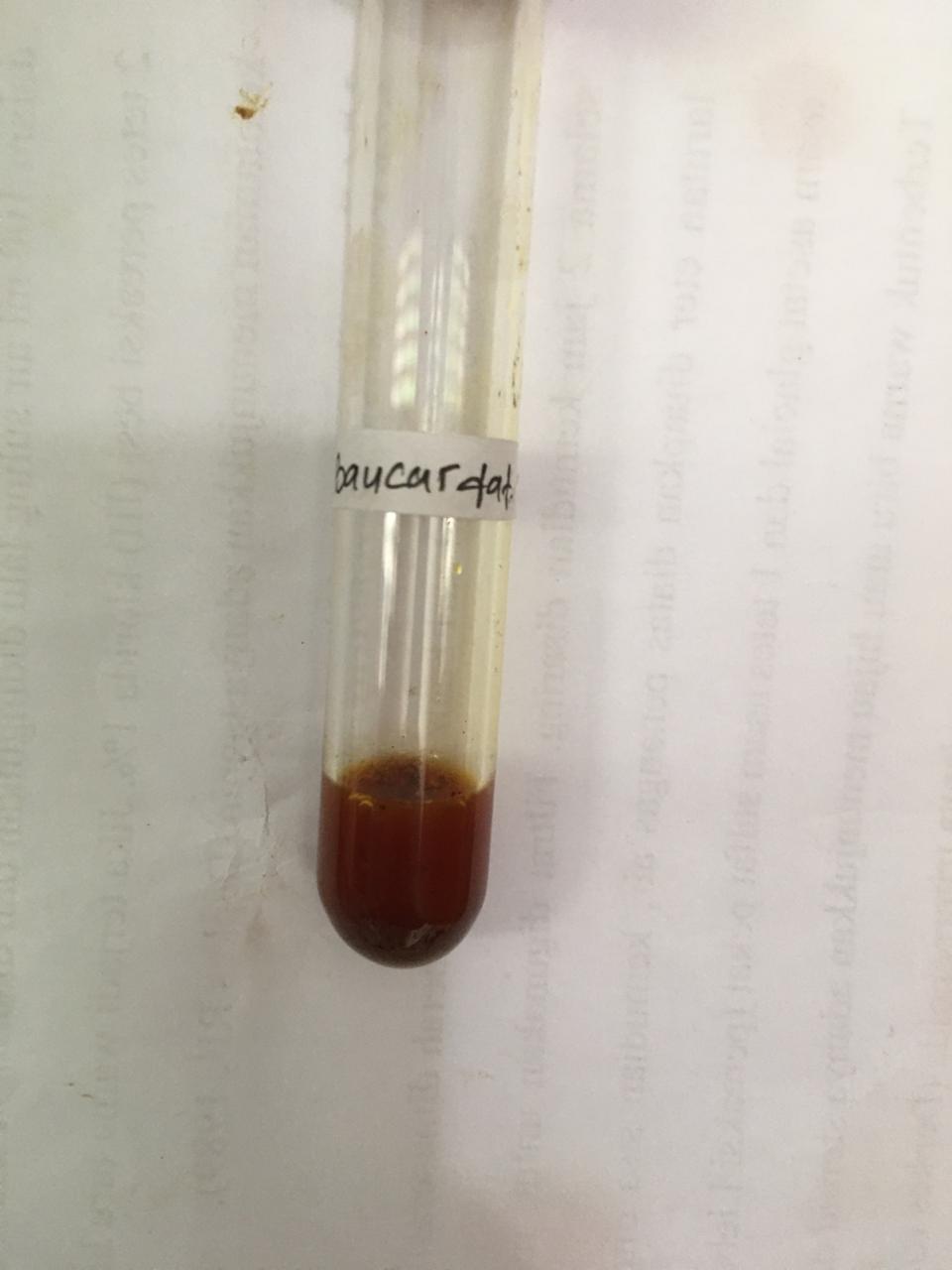 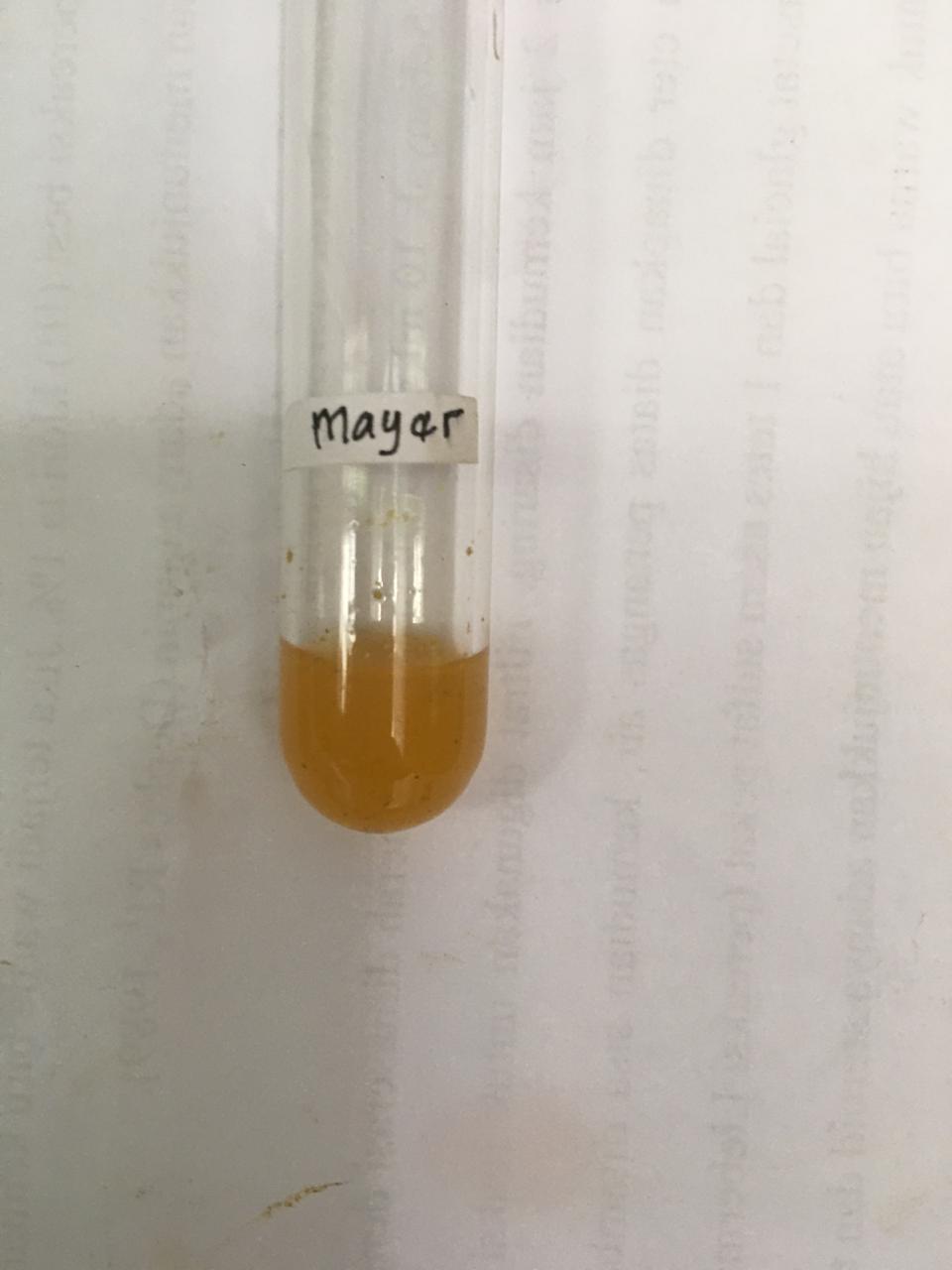 AlkaloidLampiran 6.  (Lanjutan)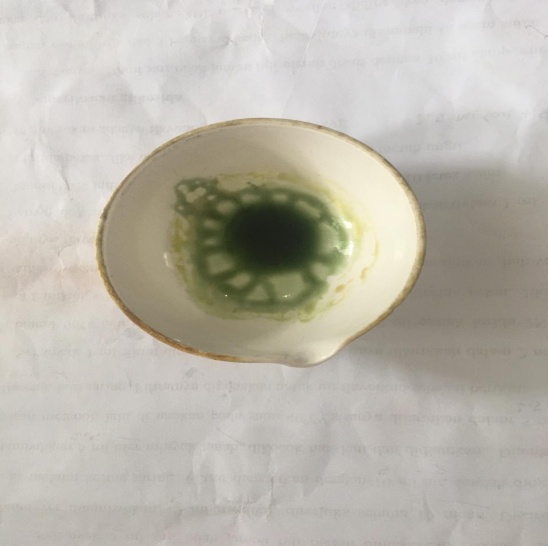 Streoid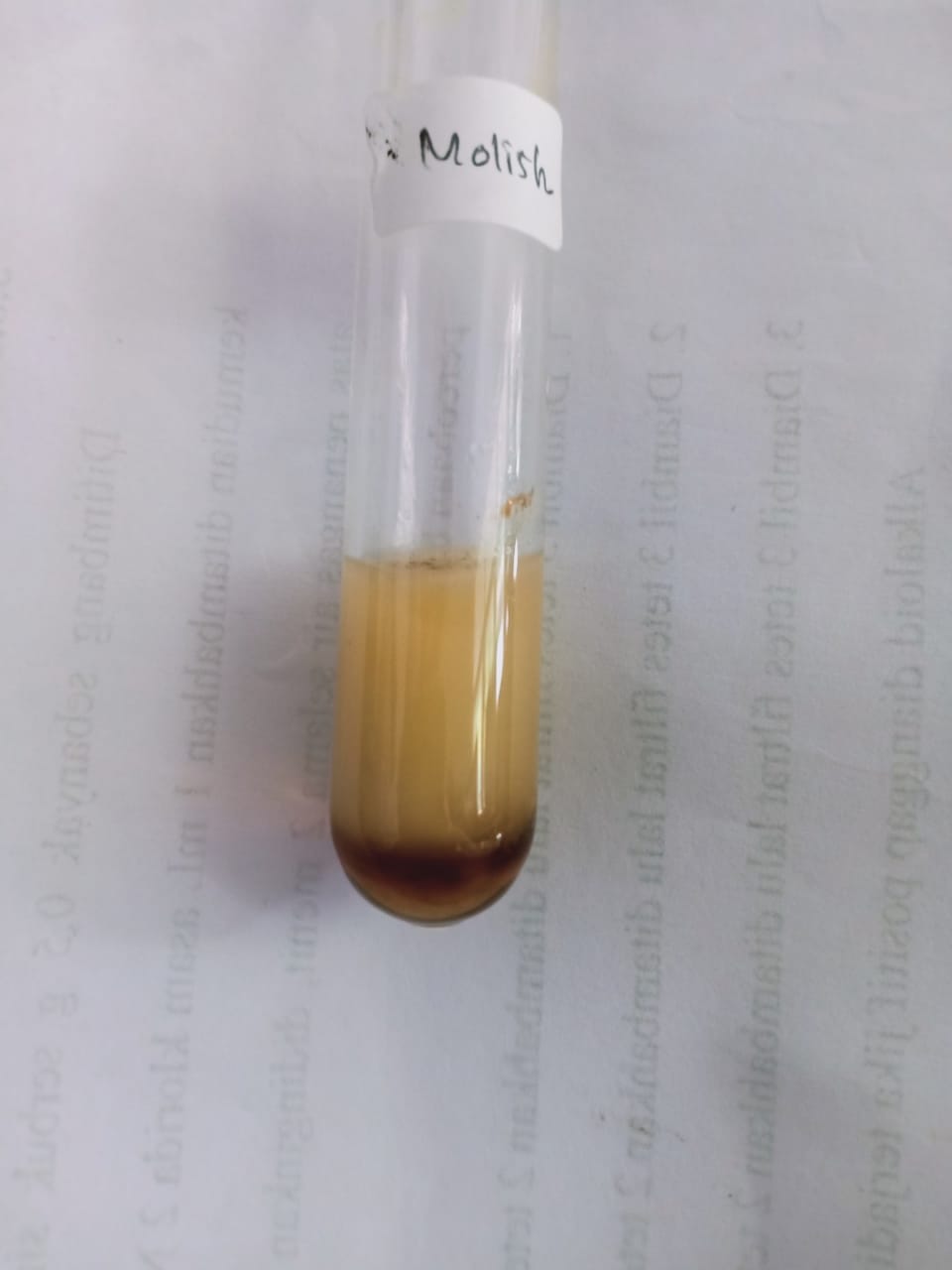 					GlikosidaLampiran 7. Bagan Alir Formula Gel Hand Sanitizer	Ditimbang 1 g		Dikembangkan dalam akuades panas 	           Ditambahkan TEA 2  	tetes di gerus homogen Lampiran 8. Hasil Sediaan gel Handsanitizer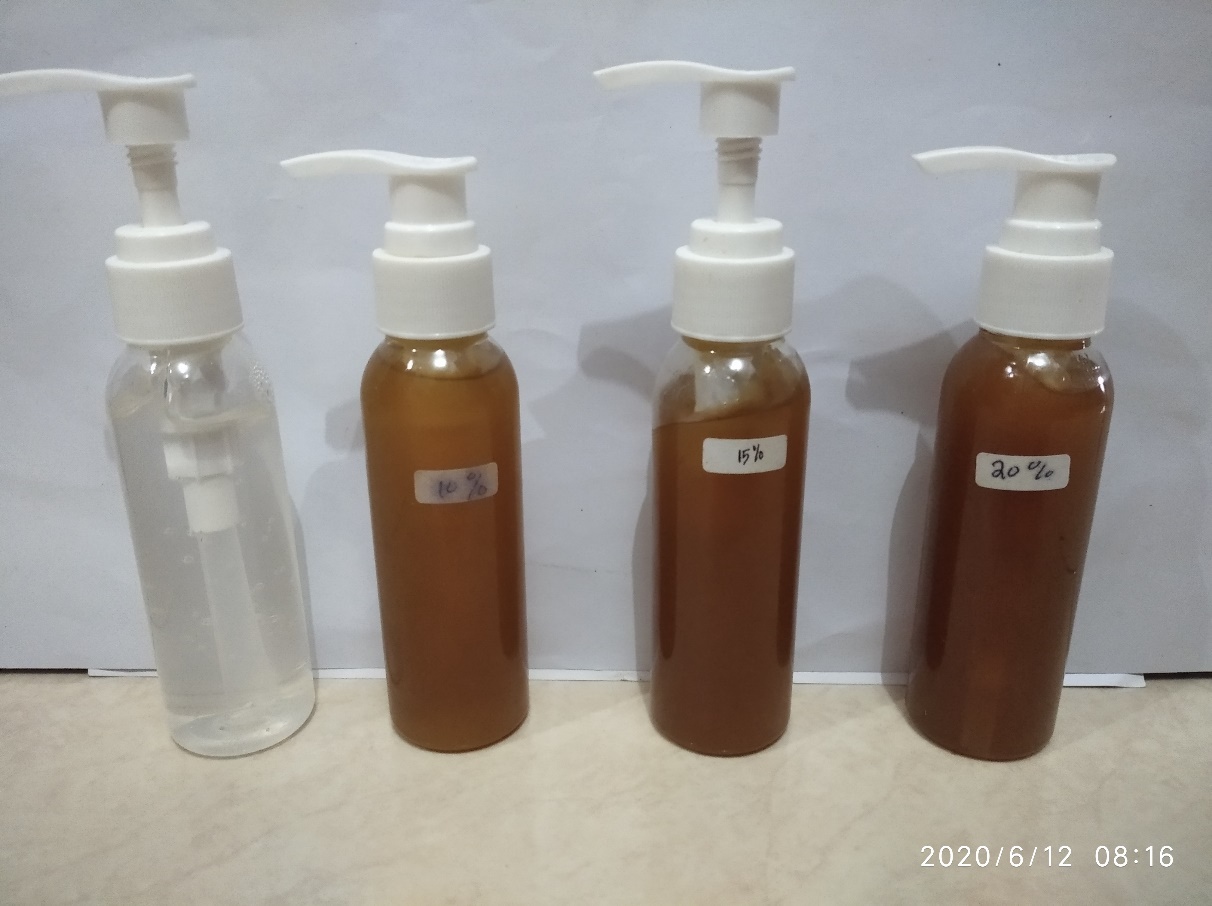 Keterangan:  	 Blanko	: tanpa ekstrak rambut jagung10% 	: mengandung 10% ekstrak rambut jagung15% 	: mengandung 15% ekstrak rambut jagung20% 	: mengandung 20% ekstrak rambut jagungLampiran 9. Format Surat Pernyataan Uji IritasiSURAT PERNYATAANSaya yang bertanda tangan di bawah ini:Nama		:Umur		:Jenis Kelamin	:Menyatakan bersedia menjadi panelis untuk uji iritasi dalam penelitian Ade Ayu Alfianti dengan judul Formulasi Sediaan Gel Handsanitizer Ekstrak Etanol Limbah Rambut Jagung (Zea mays L) dan Aktivitasnya Terhadap Staphylococcus aureus yang memenuhi kriteria sebagai panelis uji iritasi (Ditjen POM, 1985) sebagai berikut:	1. Wanita	2. Usia antara 20-30 tahun	3. Berbadan sehat jasmani dan rohani	4. Tidak memiliki riwayat penyakit alergi	5. Menyatakan kesediaannya dijadikan panelis uji iritasiApabila terjadi hal-hal yang tidak diinginkan selama uji iritasi, panelis tidak akan menuntut kepada peneliti.	Demikian surat pernyataan ini dibuat atas partisipasinya peneliti mengucapkan terimakasih. 								Medan, Maret 2020								(…………………)Lampiran 10. Hasil uji evaluasi sediaan fisik gel hand sanitizer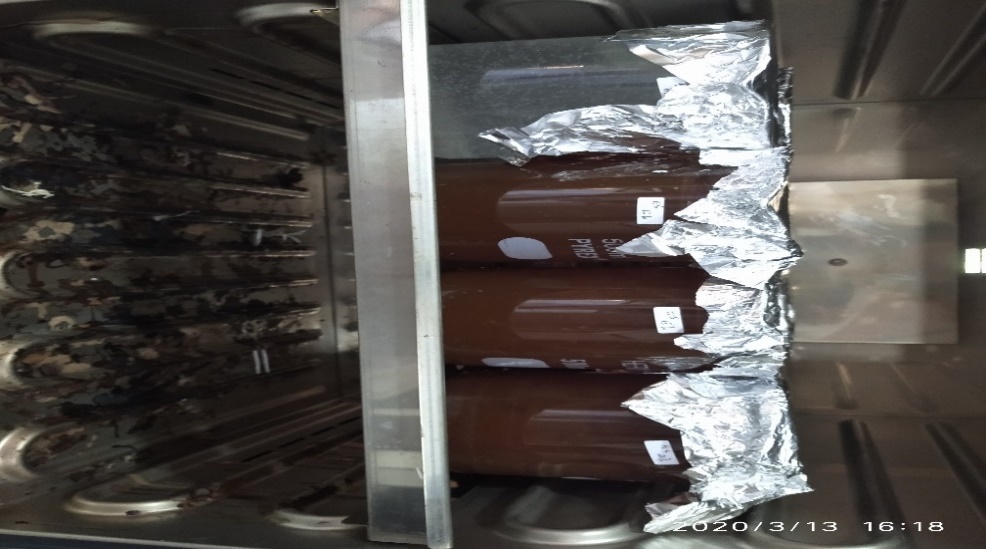 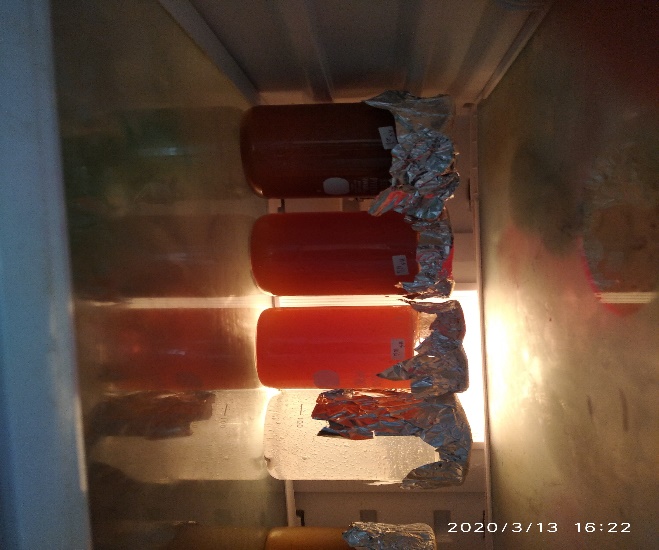 Hasil uji organoleptis sediaan gel hand sanitizer dan Cycling Test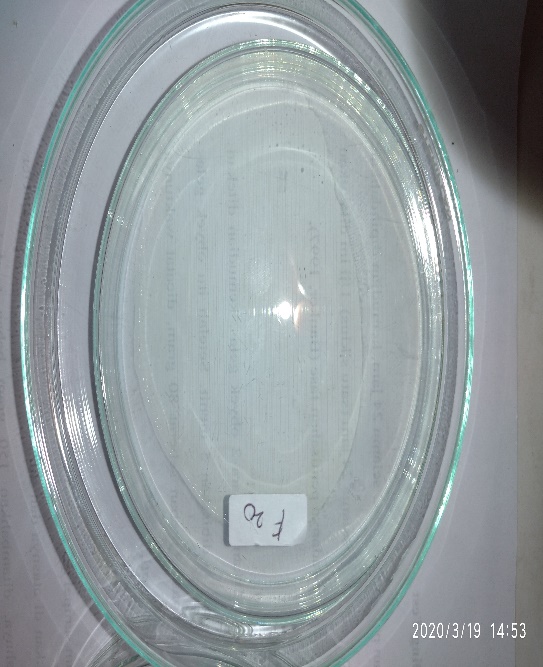 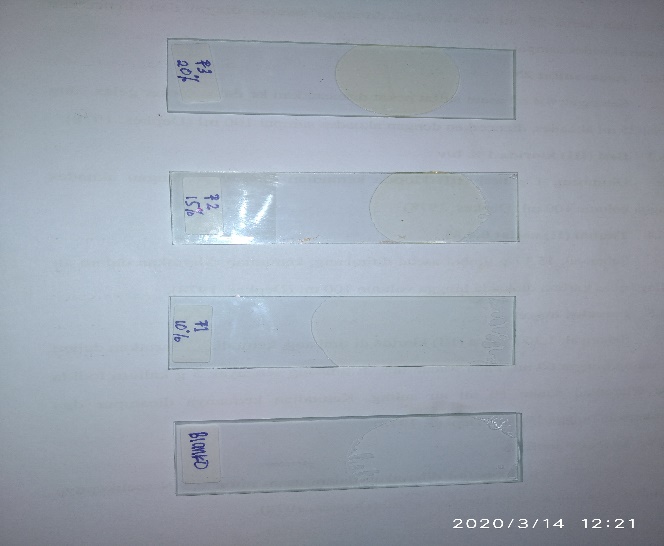 Hasil uji homogenitas 			     Hasil uji daya sebar Lampiran 10.  (Lanjutan)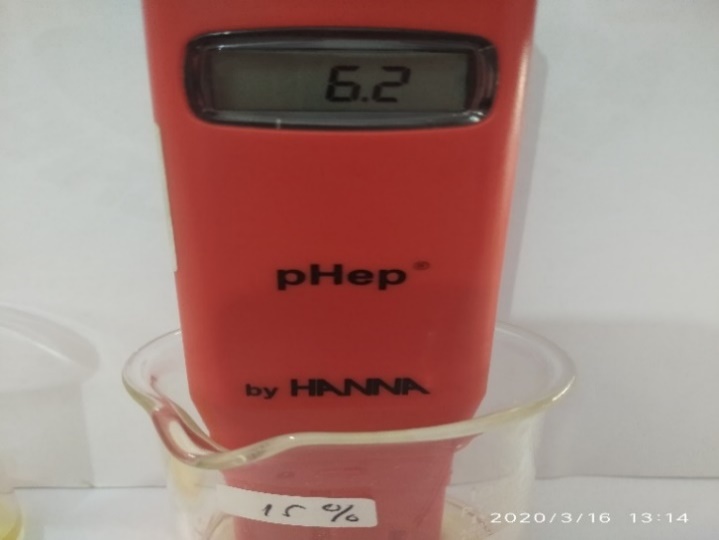       Hasil uji pH sediaan gel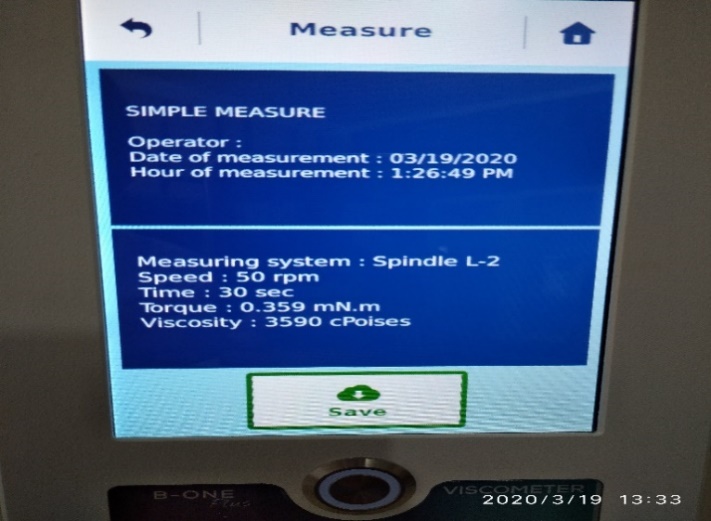                                       Hasil uji viskositas sediaan gel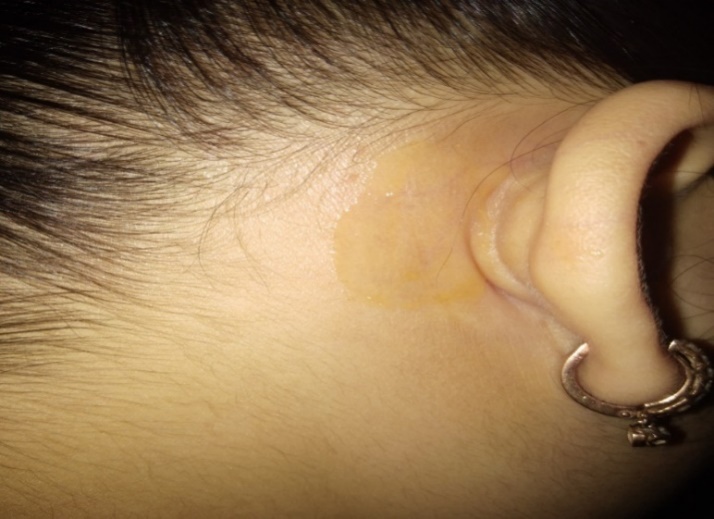    Hasil uji iritasi sediaan gel                   Lampiran 11. Bagan alir pengujian Aktivitas AntibakteriLampiran 12. Hasil Uji identifikasi Staphylococcus aureus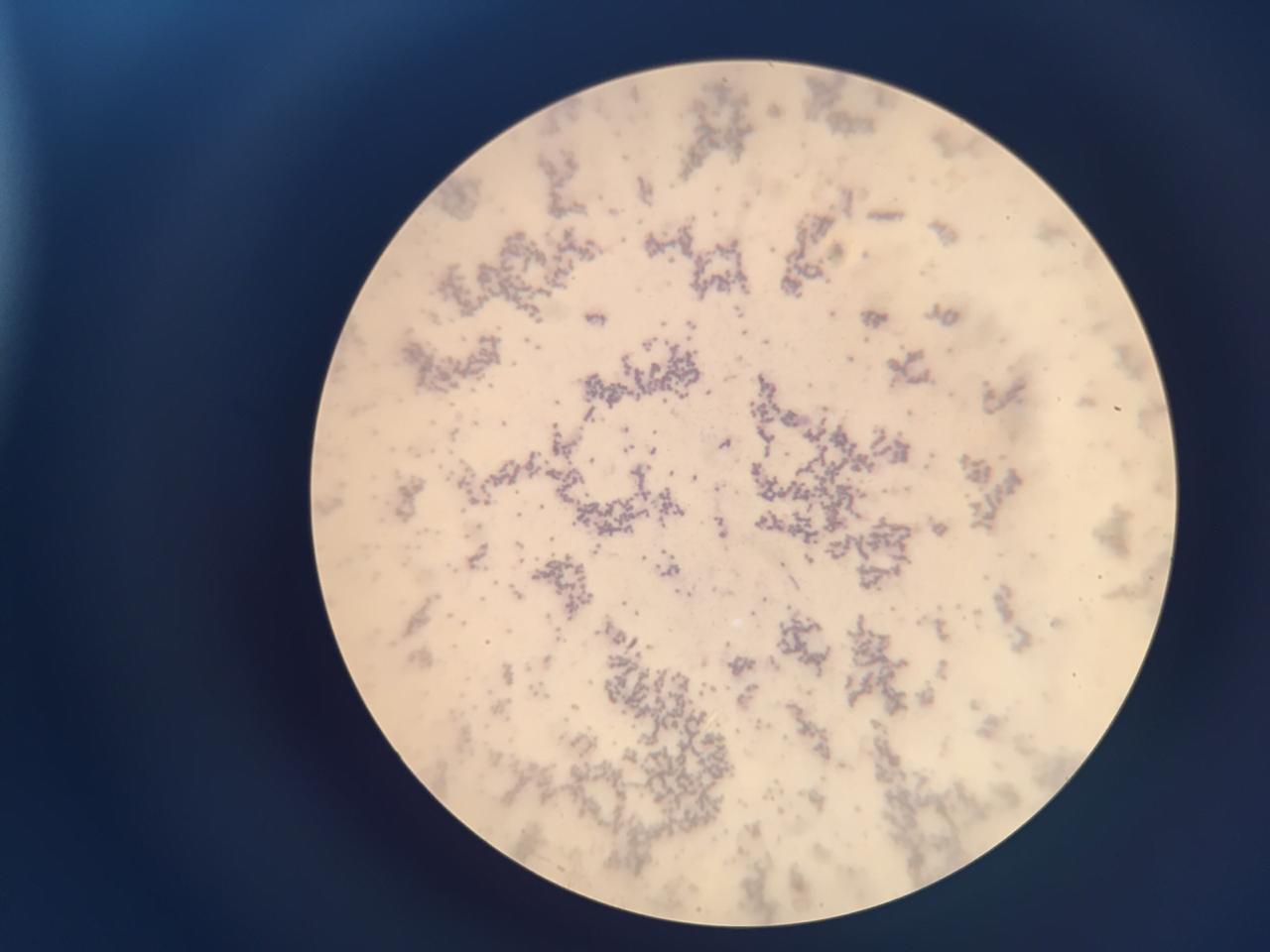 Hasil Uji Pewarnaan Gram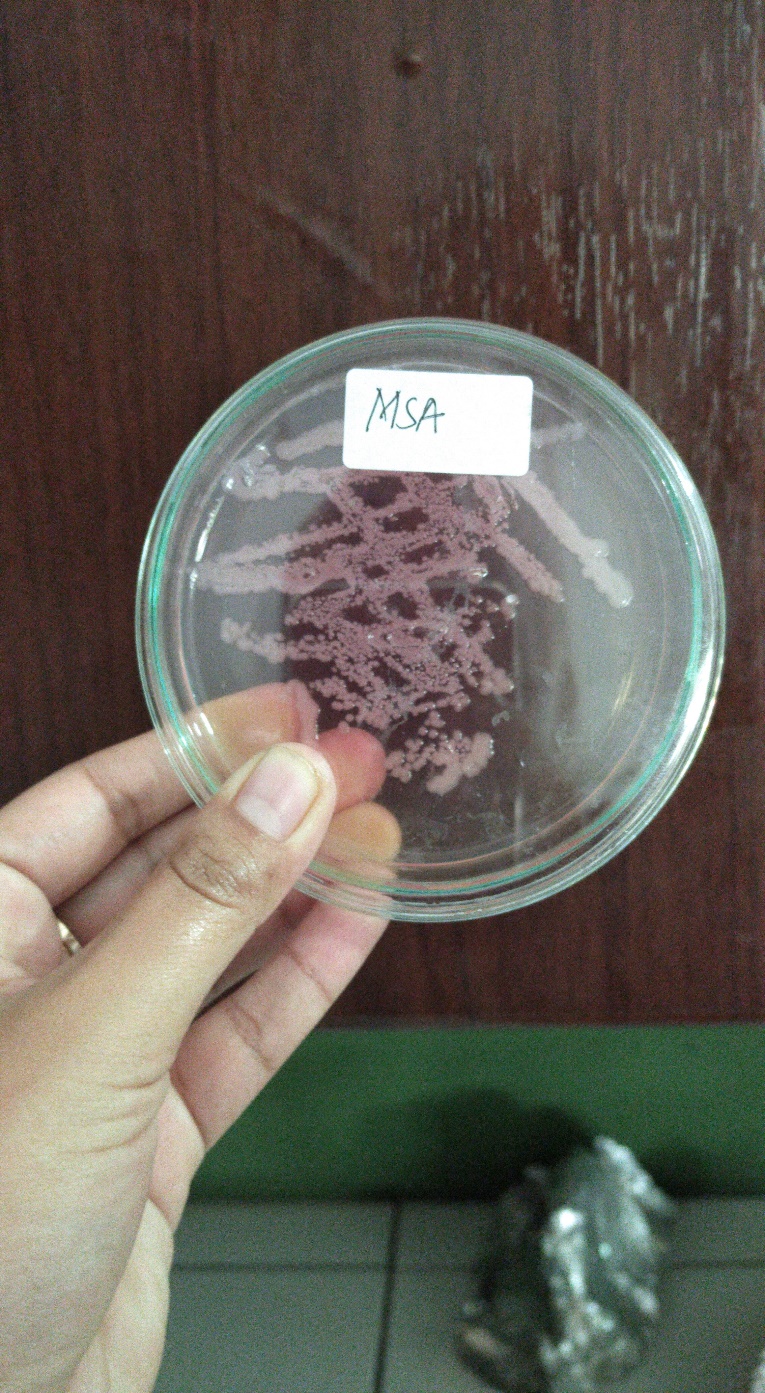   	Hasil Isolasi Pada media Mannitol Salt Agar (MSA)Lampiran 13. Hasil diameter daya hambat uji antibakteri metode difusi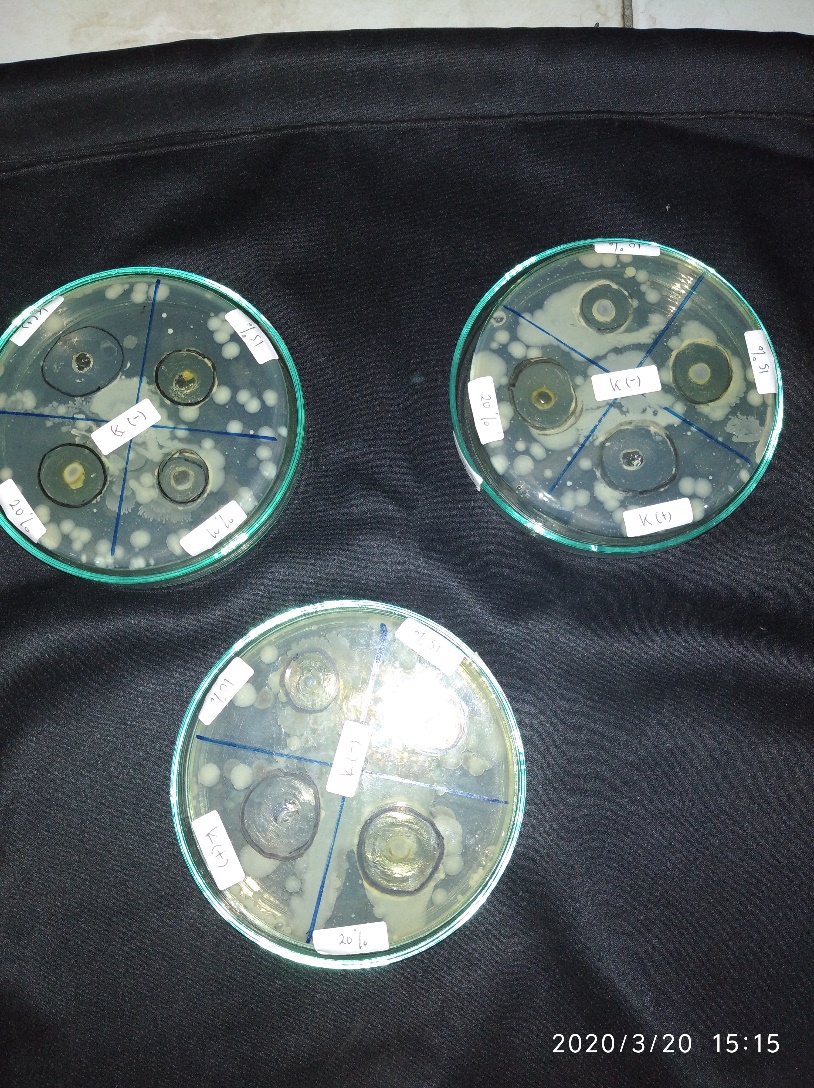 